
Veszprém, vasútállomás  Jutas-vitéz kilátó  Aranyos-völgy  Buhim-völgy  Szerelemsziget  Margit-rom  Óváros tér  Színházkert  Kálváriadomb  Erzsébet liget  8-as út, kerékpáros aluljáró  Kasza-völgy  Déli intézményközpont  Meggyespuszta  Szentkirályszabadja  Vödör-völgy  Óvári messzelátó  Káptalanfüred, Angyalos Boldogasszony Kápolna  Köcsi-tó  Csere-hegyi kilátó  Vöröskő-bánya  Somlyó-hegy  Alsóörs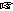  Veszprém, vasútállomás
 Alsóörs, kocsma (K, K+ jelzés találkozásánál, 1,5 km-re a vasútállomástól)
  7:00-9:00 óra  1200 Ft  32 km  500 m  célzárás  61  C37/8  39,5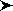 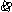 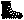 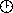 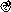 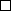 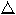 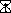 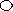 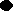 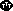 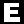 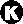 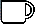 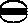 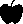 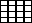 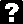 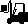 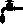 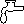  
A 30-as táv rajt idejével mind a három irányból (Budapest, Győr, Szombathely) megvárjuk az érkező vonatokat.
Autóval érkezö sporttársak figyelmébe: Balatonalmádiból 6:00-kor, 7:00-kor és 7:10-kor indulnak közvetlen buszok a veszprémi vasútállomásra. A túra után az alsóörsi busz/vasútállomásról szintén átszállás nélkül lehet visszajutni Balatonalmádiba.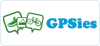 
Alsóörs  Somlyó-hegy  Csere-hegyi kilátó  Felső-hegy  Vödör-völgy  Óvári messzelátó  Káptalanfüred, Angyalos Boldogasszony Kápolna  Köcsi-tó  Vöröskő-bánya  Alsóörs Alsóörs, kocsma
  10:00-14:00 óra  1200 Ft  16,5 km  450 m  célzárás  36,8  D21/5,5  23,3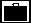 
Alsóörs  Somlyó-kilátó  Felsőörs  Malom-völgy  Lovas  Panoráma út  Alsóörs Alsóörs, kocsma
  10:00-14:00 óra  1000 Ft  8,3 km  180 m  célzárás  19,1  E10/4  11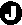  

Minden távhoz:

Előjelentkezés az on-line nevezési lap kitöltésével december 26-ig! 

Szintidő nincs, de a cél 18 órakor zár!
Duplázók a rövidebb távokon a hivatalos rajtidő után is elindulhatnak, de a célzárást be kell tartani!
Előjelentkezéssel 200 Ft kedvezmény! (December 26-ig, on-line.)
Íróeszköz és saját pohár szükséges!
Térkép: A Balaton-felvidék turistatérképe.Letöltések száma: 4732. Módosítva: 2017.12.15Ez a kiírás a TTT oldalának másolata és a TTT engedélyével készült.A túra kiírása a TTT honlapon:   http://www.teljesitmenyturazoktarsasaga.hu/tura?id=7734 Túrabeszámolók Gpsies térkép 15 : https://www.gpsies.com/map.do?fileId=nzelanydrgtquorp Facebook eseményként: https://www.facebook.com/events/1550331528368073/1654071504660741/?notif_t=admin_plan_mall_activity&notif_id=1514406959903687 